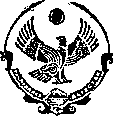 РЕСПУБЛИКА ДАГЕСТАНУПРАВЛЕНИЕ ОБРАЗОВАНИЕМАДМИНИСТРАЦИИ ГО «ГОРОД КАСПИЙСК»МУНИЦИПАЛЬНОЕ  БЮДЖЕТНОЕ ОБЩЕОБРАЗОВАТЕЛЬНОЕ УЧРЕЖДЕНИЕ  «СРЕДНЯЯ ОБЩЕОБРАЗОВАТЕЛЬНАЯ ШКОЛА №9 г. Каспийска имени Героев России - пограничников»г. Каспийск, ул. Буйнакского 100 А                                                                                                          Тел.  5-30-81План работыметодического объединения учителей родных языков на 2017 - 2018 учебный годруководитель МО  Адилова А.М.Методическая тема, над которой работает ШМО учителей родных языков  в 2017 - 2018 учебном году:«Развитие профессиональной компетентности педагога как фактор повышения качества образования в условиях внедрения ФГОС»Цель МО: Непрерывное совершенствование уровня педагогического мастерства преподавателей, их эрудиции и компетентности в области родного языка и литературы.Задачи МО:1.    Освоение новых технологий и их практическое применение на уроках2.    Способствование установлению равного доступа к полноценному образованию разным категориям обучающихся в соответствии с их способностями, индивидуальными склонностями и потребностями3.    Определение путей дальнейшей работы по повышению результатов УУД.4.    Проверка освоения учащимися общеучебных умений и навыков (проведение контрольных, срезовых, диагностических, тренировочных работ по предметам)5.    Повышение уровня профессиональной подготовки учителя через систему семинаров, курсов повышения квалификации6.    Раскрытие индивидуальных педагогических способностей, профессионально-личностный рост учителя( открытые уроки, профессиональные конкурсы)7.    Расширение творческого потенциала, кругозора учащихся (участие в конкурсах, олимпиадах, тематических экскурсиях)План мероприятий ШМО родных языков на  2017-2018 учебный  год      В 2017-2018 учебном году наша школа продолжит  работу по приоритетному  проекту  «Человеческий капитал».  Смысл разработки и реализации всех проектов – это качество жизни дагестанцев, улучшение систем образования и здравоохранения, создание  культурной среды для дагестанцев    В рамках данного проекта реализуются следующие программы: «Языки народов Дагестана».При реализации этих программ в школе проводится  большое количество различных видов работ: уроки, внеклассные мероприятия, круглые столы, экскурсии, открытые уроки обобщения передового педагогического опыта и т.д.Рук. ШМО родных языков                                   Адилова А.М.План работы методического объединения Первое заседание. Август.  Тема заседания: «Утверждение плана работы методического объединения»1.     Анализ работы методического объединения учителей русского языка и литературы  за 2015 -2016 учебный год.2.    Утверждение плана работы МО на 2016 – 2017 учебный год3.   Организация научно-методической работы по вопросам государственной (итоговой) аттестации учащихся.             Утверждение методических тем учителей 4. Организации индивидуальных занятий по русскому языку со слабоуспевающими  учащимися выпускных классов,  а также с одаренными детьми. Второе заседание. Октябрь.    Тема заседания: «Проведение школьного этапа и окружного этапа Всероссийской олимпиады школьников по русскому языку и литературе  »1.    Знакомство с нормативными документами проведения Всероссийской олимпиады по русскому языку и литературе .2.Обсуждение вопроса проведения школьных олимпиад.3.Планирование работы по программе преемственности.4. Итоги мониторинга (входная диагностика)Третье заседание. Декабрь.  Тема заседания: «Подготовка и проведение предметной  недели»1.Планирование содержания, критериев оценок и форм проведения полугодовых К/Р.2.Обсуждение итогов школьных олимпиад.3.Утверждение критериев и графика проведения техники чтения.4.Обсуждение этапов промежуточной аттестации.5.Обсуждение программы «Одарённые и талантливые дети».Четвертое заседание. ЯнварьТема заседания: «Подведение итогов работы МО за I полугодие»Анализ результатов успеваемости учащихся за I полугодие.Анализ результатов городского тура олимпиад по русскому языку и литературе.Анализ результатов проверки техники чтения в 5-х классах.Обсуждение плана предметной декады, графика проведения открытых уроков и внеклассных мероприятий.Пятое заседание. Апрель.  Темазаседания: «Подготовка к итоговой и промежуточной аттестации»1.    Подготовка учащихся к ЕГЭ и ОГЭ в школе. Анализ результатов диагностических и тренировочных работ по предметам.2.    Подготовка материала для проведения итоговых контрольных работ в 5 – 6 классах по русскому языку3.    Преемственность в обучении 4 класс – 5 классШестое заседание. Июнь.  Тема заседания: «Подведение итогов работы МО»1.    Подведение итогов работы школьного методического объединения учителей-филологов в 2016 – 2017 учебном году2.    Итоги выпускных экзаменов. Выводы и проблемы.3.    Разработка плана работы методического объединения на 2017 – 2018 учебный годПротокол заседания МО учителей русского языка и литературы от 15 сентября 2016 года 								№ 1  Присутствовало: 8 человекПовестка дня:1.    . Анализ работы методического объединения учителей русского языка и литературы  за 2015 -2016 учебный год.2.    Утверждение плана работы МО на 2016 – 2017 учебный год3.  Организация научно-методической работы по вопросам государственной (итоговой) аттестации учащихся.  Утверждение методических тем учителей 4. Организации индивидуальных занятий по русскому языку со слабоуспевающими  учащимися выпускных классов,  а также с одаренными детьми.                                                         Слушали:1. Анализ работы методического объединения учителей русского языка и литературы  за 2015 -2016 учебный год. По данному вопросу выступила Алибекова З.А.  Она подробно ознакомила присутствующих с работой МО за прошлый учебный год. Работа проводилась по плану. Все намеченное выполнено. Учителя-предметники принимали активное участие в олимпиаде, выставках, семинарах. 2.  По второму вопросу выступила руководитель МО Алибекова З.А., которая ознакомила с планом работы на 2016-17 учебный год.3.      По третьему вопросу «Организация научно-методической работы по вопросам государственной (итоговой) аттестации учащихся», отчетные мероприятия по темам самообразования  выступили педагоги МО.  Магомедова Ч.Н..– учитель русского языка и литературы, ЕГЭ – 2016 год: «Итоговая аттестация учащихся -  это часть профессиональной жизни учителя. Итоги аттестации предыдущего года показывают, что надо уделять большое внимание подготовке учащихся к экзаменам, как в 9-ом, так и в 11-ом классе. Непрочными оказались знания выпускников по таким разделам, как «Словообразование», «Синтаксис», «Средства выразительности в тексте», необходимо уделить внимание орфографической и пунктуационной зоркости учащихся. В процессе обучения на уроках русского языка необходимо: - организовать повторение пройденного материала, особенно за курс основной школы, выделяя для этого специальное время в учебном процессе;- совершенствовать приемы и методы работы по анализу текстов различных стилей,  с выявлением языковых средств, характерных для того или иного стиля и типа речи;- формировать у учащихся умения применения полученных знаний при выполнении тестовых знаний;- использовать эффективные методики, помогающие повысить качество знаний учащихся».Продолжить работу по темам самообразования. Цель работы: применение ИКТ на уроках, деятельностный подход в обучении предмету.5.      По вопросу организации индивидуальных занятий по русскому языку со слабоуспевающими  учащимися выпускных классов,  а также с одаренными  по подготовке к конференции и олимпиадам  выступила  зам.директора Сулейманова С.Н..  Она рекомендовала составить план работы  по этому вопросу на весь учебный год.                                                           Постановили:1. Работу методического объединения учителей русского языка и литературы за период 2016-2017 года считать удовлетворительной.2. Представленный план работы методического объединения  2016-2017 год утвердить.3.  Усилить работу по подготовке учащихся к итоговой аттестации и сдаче ЕГЭ по русскому языку.4. Составить планы индивидуальной работы со слабоуспевающими, одаренными  учащимися.Руководитель МО                                    Алибекова З.А.ПРОТОКОЛ ЗАСЕДАНИЯ  МО  УЧИТЕЛЕЙ  РУССКОГО  ЯЗЫКА  И  ЛИТЕРАТУРЫ от 03.10.2016. 										№ 2     ПРИСУТСТВОВАЛИ:  8 человек ПОВЕСТКА  ДНЯ: 1.    Знакомство с нормативными документами проведения Всероссийской олимпиады по русскому языку и литературе .2.Обсуждение вопроса проведения школьных олимпиад.3.Планирование работы по программе преемственности.4. Итоги мониторинга (входная диагностика) РЕШЕНИЯ:1.Провести школьные туры олимпиад по русскому языку и литературе в сроки, утверждённые управлением образования, организовать на месте проверку работ учащихся силами членов МО.2.Начать работу по индивидуальной методической теме всем членам МО.3.Провести входящие контрольные работы в 5-х классах по программе преемственности.Руководитель МО     						Алибекова З.А.ПРОТОКОЛ  МО  УЧИТЕЛЕЙ  РУССКОГО  ЯЗЫКА  И  ЛИТЕРАТУРЫот 06.11.2016г.										№ 3 ПРИСУТСТВОВАЛИ:  8 человекПОВЕСТКА  ДНЯ: 1.Планирование содержания, критериев оценок и форм проведения полугодовых К/Р.2.Обсуждение итогов школьных олимпиад.3.Утверждение критериев и графика проведения техники чтения.4.Обсуждение этапов промежуточной аттестации.5.Обсуждение программы «Одарённые и талантливые дети». РЕШЕНИЯ:1.Провести полугодовые К/Р в 9-х и 11-м классах , проверку произвести силами членов МО в соответствии с требованиями.3.Провести проверку техники чтения в 5-х классах в соответствии с графиком.5.Признать итоги школьного тура олимпиад по русскому языку и литературе хорошими.6.Провести промежуточную аттестацию в мае 2017 года: 5-ые классы – устный зачёт по литературе, 6 и 8-ые классы – устный зачёт по русскому языку с письменным выполнением грамматического задания.Руководитель МО                					 Алибекова З.А.ПРОТОКОЛ  МО  УЧИТЕЛЕЙ  РУССКОГО  ЯЗЫКА  И  ЛИТЕРАТУРЫот 19.12.2017г.										№ 4  ПРИСУТСТВОВАЛИ:  5 человекПОВЕСТКА  ДНЯ:1.Анализ результатов полугодовых К/Р, проведённых в 9-х и 11-м классах.3.Анализ результатов городского тура олимпиад по русскому языку и литературе.4.Анализ результатов проверки техники чтения в 5-х классах.5.Обсуждение плана предметной декады, графика проведения открытых уроков и внеклассных мероприятий. РЕШЕНИЯ: 1.Провести предметную декаду с 13 по 20 февраля, в рамках декады провести мероприятия для каждой возрастной категории учащихся и одно мероприятие для всей школы с использованием новых технологий и инновационных форм обучения.2.Признать результаты городского тура олимпиад по русскому языку и литературе удовлетворительными (Абдурахманова А. кл.-2 место; Алимурадова Э. 3-е место.(лит-ра Алимурадова Э.9кл-2-е место,3. Признать результаты полугодовых К/Р, проведённых в 9-х и 11-м классах удовлетворительными.Руководитель МО          Алибекова З.А.РАССМОТРЕНОСОГЛАСОВАНОУТВЕРЖДЕНОна заседании ШМО                          протокол № 1 от  28.08.2017г.________Адилова А.М. Зам. директора по УР________ Сулейманова С.Н.28.08.2017Заседание методсовета, протокол № 1 от 30.08.2017_________Гаджиев С.Р.№Мероприятия СрокиОтветственные  исполнителиКонкурс на лучшую презентацию или видеоролик «Гамзат Цадаса «Уроки жизни»Сентябрь Рук. ШМО – Адилова А.М.Организация выставок книг в школеСентябрь Гилатова С.Б. – педагог- библиотекарьКонкурс среди учащихся 8-11 классов на лучшее сочинение, эссе, посвящённое Гамзату Цадасе и его творчеству.Октябрь Магомедова Ч.Н. – учитель дагестанской литературыКонкурс чтецов по творчеству Г. Цадасы10 октябряРагимова Г.Ш. – учитель дагестанской литеркатурыОткрытый урок, посвящённый творчеству Г. Цадасы.  Инсценирование басен Г.Цадасы.19 октябряГамзатова З.А. – учитель русского языка и литературыТотальный диктант по родным языкам21 октябряРук. ШМО – Адилова А.М.Подготовка к олимпиадам по родным языкамВ течение месяцаРук. ШМО – Адилова А.М.Ашурбегова Эльмира Ашуралиевна. Встреча учеников  с дагестанской поэтессой.30 октябряРук. ШМО – Адилова А.М.Конкурс иллюстраций «Герои дагестанских сказок»16 ноябряЩаллаева Э.Г. – учитель ИЗОКонкурс фотографий  «Остановись мгновение»В течение сентября - ноябряЩаллаева Э.Г. – учитель ИЗОКонкурс стихов  на родных языках «Проба пера».Ноябрь - декабрьГаджиева С.И. – учитель даргинского языка Вечер, посвящённый Дню Матери. Песни на родном языке о матерях.Конец ноября.Рук. ШМО – Адилова А.М.Урок литературы.«Человек, как звезда рождается».  Открытый урок дагестанской литературыДекабрь Магомедова Ч.Н. – учитель дагестанской литературыПодготовка и участие в конкурсе «Лучший учитель родного языка» - октябрь - январьРук. ШМО – Адилова А.М.Конкурс на лучшего чтеца стихов на родном языке.Декабрь, 2 неделяРабаданова З.Г. – учитель даргинского языкаИнсценирование  дагестанских сказок.Февраль, 2 неделяУчитель лакского языкаУчастие в конкурсе «Лучший учитель родного языка».Февраль.По приказу МКУ «УО»Рук. ШМО – Адилова А.МДекада учителей родных языковМарт.Рук. ШМО – Адилова А.МВесна в горах. Конкурс иллюстрации.Март-апрельРук. ШМО – Адилова А.МВстреча с деятелями культуры.Март Рук. ШМО – Адилова А.МПодготовка к контрольным срезам по родным языкам.№ФИОТема самообразования1Абдуллаева Айшат Рабадангаджиевна.Патриотическое воспитание на уроках русского языка и литературы.2Алибекова Заира АлибековеаИспользование информационных технологий на уроках русс. языка и лит-ры  как средства  активизации познавательной активности учащихся.3Динмагомедова Динара Магомедрасуловна.Развитие речи учащихся в 9  классах.4Магомедова Часият Нажмутдиновна.Проектная деятельность на уроках русского языка и литературы как средства самореализации и успешной социализации личности ребенка.5Фазилова Лилия ТабировнаТестирование и другие формы промежуточного и итогового контроля.6Нукерова Диана ГейседдиновнаИспользование элементов театрального искусства при изучении литературных произведений.7Сулейманова Светлана НабиевнаМетодика подготовки к сочинению-рассуждению на лингвистическую тему в 11 классе.8Омарова Динара ДжабраиловнаРазвитие речевой культуры обучающихся на уроках русского языка.9Кадиева Бича МагомедовнаЗдоровье сберегающие технологии на уроках русск.яз.